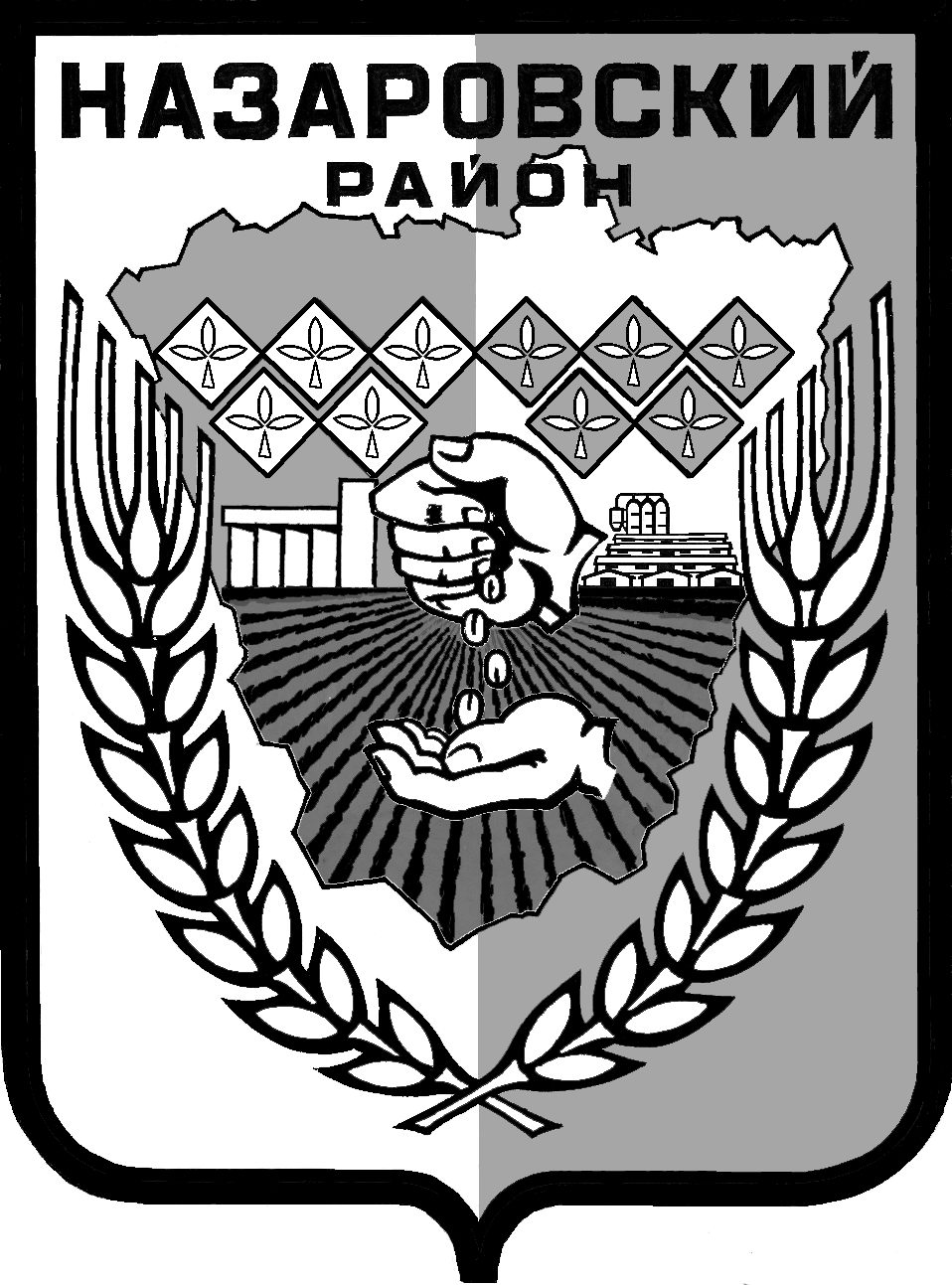 Администрация Назаровского районаКрасноярского краяПОСТАНОВЛЕНИЕ15.02.2017 г.                               г. Назарово                                    №   40-пОб утверждении Плана по росту доходов, оптимизации расходов, совершенствованию долговой политики и межбюджетных отношений на 2017 год	 В целях повышения качества управления бюджетным процессом и выявления внутренних резервов экономии расходов и увеличения доходов районного бюджета, на основании Бюджетного кодекса Российской Федерации, руководствуясь Уставом муниципального образования Назаровский район Красноярского края, ПОСТАНОВЛЯЮ:1. Утвердить План по росту доходов, оптимизации расходов, совершенствованию долговой политики и межбюджетных отношений на 2017 год согласно приложению №1.2. Утвердить состав рабочей группы по реализации Плана по росту доходов, оптимизации расходов, совершенствованию долговой политики и межбюджетных отношений согласно приложению № 2.3. Общему отделу администрации района (Мчедлишвили) разместить настоящее постановление на официальном сайте Назаровского района в информационно-телекоммуникационной сети Интернет.4.  Контроль за выполнением постановления возложить на первого заместителя главы Назаровского района по финансовым и экономическим вопросам (Крашенинников).5. Постановление вступает в силу со дня подписания. Глава района					                                      А.В. Шадрыгин                                                               		Приложение № 2								к постановлению администрации								Назаровского района								от 15.02.2017 г. № 40-пСостав рабочей группыпо реализации Плана по росту доходов, оптимизации расходов, совершенствованию долговой политики и межбюджетных отношений КрашенинниковСергей Николаевич- первый заместитель главы Назаровского района по финансовым и экономическим вопросам, руководитель рабочей группы;МельничукНаталья Юрьевна- руководитель Финансового управления администрации Назаровского района, заместитель руководителя  рабочей группы;МихайловаЕлена Васильевна- начальник бюджетно-экономического отдела Финансового управления администрации Назаровского района, секретарь рабочей группы (по согласованию);Члены рабочей группы:АрефьеваЛюдмила Геннадьевна- руководитель Управления образования администрации Назаровского района;БорисоваТатьяна Валентиновна- заместитель главы Назаровского района по социальным вопросам;Божкевич Ольга Александровна- заведующая отделом, главный бухгалтер отдела учета, контроля и отчетности администрации Назаровского района;Будников Степан Михайлович- начальник муниципального казенного учреждения служба «Заказчик» Назаровского района (по согласованию);ВырезковаТатьяна ВалерьевнаГафнерНаталья Эммануиловна- председатель ревизионной комиссии Назаровского района (по согласованию);- начальник отдела экономического анализа и прогнозирования;Гейнрих Александр ВладимировичДубровАлександр Александрович- заместитель главы Назаровского района по жизнеобеспечению района; - главный специалист по физкультуре и спорту отдела культуры, спорта и молодежной политики администрации Назаровского района;ЕлисееваЛюдмила Анатольевнаглавный специалист по вопросам экологии и охраны окружающей среды администрации Назаровского района;ЛазареваИрина АлександровнаМалькевичКарина Алексеевна МчедлишвилиВиктор ГригорьевичПаращакНадежда ВикторовнаПочекутоваАлла СергеевнаРоговаЛариса ВалерьевнаСимоноваЕкатерина ВикторовнаТресцоваНадежда Васильевна- главный специалист отдела общего образования Управления образования администрации Назаровского района (по согласованию);- ведущий специалист отдела культуры, спорта и молодежной политики администрации Назаровского района;- заведующий общим отделом администрации Назаровского района;- начальник отдела культуры, спорта и молодежной политики администрации Назаровского района;- ведущий специалист по вопросам архитектуры и градостроительной деятельности администрации Назаровского района;- руководитель управления социальной защиты администрации Назаровского района;- главный специалист бюджетно-экономического отдела финансового управления администрации Назаровского района (по согласованию);- ведущий специалист отдела сельского хозяйства администрации Назаровского района;ЧернюкОлена Ивановна- начальник отдела по управлению муниципальным имуществом администрации Назаровского района;ШаланковаСветлана Ильнична- главный специалист по правовым вопросам администрации Назаровского района.